АудированиеЗадание 1Что делать: Соотнеси тексты с картинками!Как делать: Ты услышишь 4 текста. Подбери к содержанию каждого текста правильную картинку. Прослушай рассказы и поставь номер в таблицу.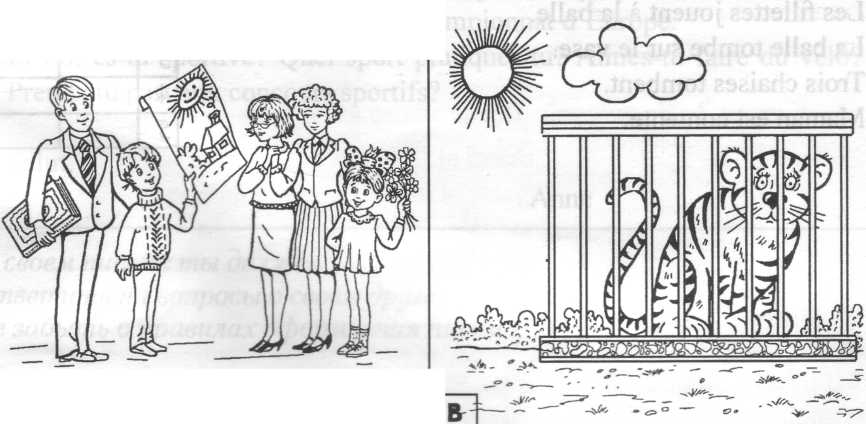 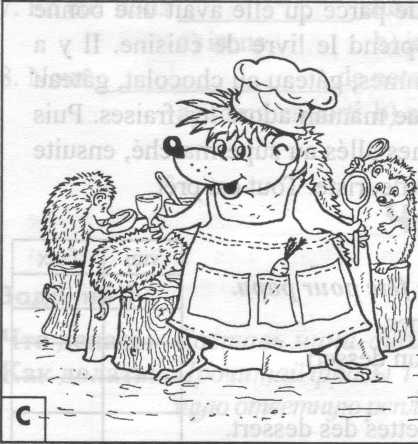 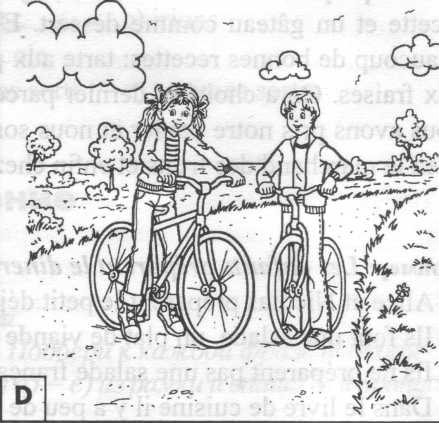 Прослушай тексты еще раз и проверь ответы.Задание 2Что делать: Соотнеси утверждения с текстами.Как делать: Ты услышишь рассказ о коте и двух девочках. Сначала                        прочитай предложения и определи, какие из предложений                        1-5 верны (vrai), а какие - нет (faux). Поставь знак «X»                        в выбранной тобой колонке. Le chat s’appelle Mimi.                                         Les fillettes jouent à la balle. La balle tombe sur le vase.                                Trois chaises tombent. Maman est contente.Лексика и грамматикаЗадание 1Что делать: Найди лишнее слово.Как делать: В каждом ряду одно слово не подходит по смыслу.                       Найди его и подчеркните.Пример:un fils, un père, une mère, un grand-père, un stylo                     un lit, une chèvre, une armoire, une chaise, un bureauun tigre, un éléphant, un ours, un chien, un loup                            blanc, rouge, vert, jaune, joliЗадание 2Что делать:  Подбери к каждому существительному подходящий по                  смыслу глагол.Как делать: Прочитай глаголы 1-5 и существительные а) — е).Выбери и запиши к цифре соответствующую букву в таблицу.1. chanter	                 a) une robe2. mettre                         b) du chocolat3. recite                          c) une poesie4. etre                             d) ecolier5. manger                       e) une chanson         ЧтениеЗадание 1Что делать: Соотнеси утверждения с текстом.Как делать: Прочитай текст и вопросы после текста. Выбери из предложенных вариантов ответов один верный и подчеркни его.Bonjour! Je m'appelle Pierre. Chaque jour, je vais à la bibliothèque. J'aime les livres sur la nature, sur nos amis les bêtes. J'aime aussi lire des histoires drôles. Je raconte ces histoires à mes copins. Ils rient beaucoup et je suis content. Hier, je suis allé à la bibliothèque comme toujours. Malheureusement, je suis tombé dans la rue. C'est pourquoi aujourd'hui je reste à la maison. Mais lundi, je veux déjà sortir. Alors, je pourrai prendre un livre intéressante à la bibliothèque.Пример:Où est-ce que Pierre va chaque jour?au magasinà la bibliothèqueà l'écoleQu'est-ce que Pierre aime faire?regarder les films sur la nature.dessiner les bêteslire des livresEst-ce que Pierre raconte les histoires à ses parents?ouinonje ne sais pasComment est-ce que les amis de Pierre trouvent ses histoires?Ils adorent ses histoiresIls détestent ses histoiresIls n'écoutent pas ses histoiresOù Pierre est-il allé hier?au magasinà la bibliothèqueà l'écoleQu'est-ce qui s'est passé dans la rue?Il a vu un beau monumentPierre a rencontré ses copainsIl est tombéQue Pierre veut-il faire le lundi?Il veut sortir et aller à la bibliothèqueIl veut sortir et aller au cinemaIl veut raconter une nouvelle histoireПисьмоЗадание 1Что               Что делать: Составь фразы.Как               Как делать : Напиши слова в правильном порядке.j’,	adore, le, sport.ce, facile, du, n’est pas, de, faire, sport.tu, à, l’, quelle, arrives, à , école, heure ?ai, un, j ’, cartable, acheté.école, non, mon, est, loin, de, maison, ma.AВСDvraifaux1234512345